Документ предоставлен КонсультантПлюс
АДМИНИСТРАЦИЯ ГОРОДСКОГО ОКРУГА ТОЛЬЯТТИСАМАРСКОЙ ОБЛАСТИПОСТАНОВЛЕНИЕот 20 сентября 2019 г. N 2536-п/1ОБ УТВЕРЖДЕНИИ АДМИНИСТРАТИВНОГО РЕГЛАМЕНТА ПРЕДОСТАВЛЕНИЯМУНИЦИПАЛЬНОЙ УСЛУГИ "ПРЕДОСТАВЛЕНИЕ ЕДИНОВРЕМЕННОГО ПОСОБИЯВ СВЯЗИ С ВРУЧЕНИЕМ МЕДАЛИ "ЗА ОСОБЫЕ УСПЕХИ В УЧЕНИИ"ПО ОКОНЧАНИИ ОБУЧЕНИЯ В ОБРАЗОВАТЕЛЬНОЙ ОРГАНИЗАЦИИ,РЕАЛИЗУЮЩЕЙ ОБРАЗОВАТЕЛЬНЫЕ ПРОГРАММЫ СРЕДНЕГО ОБЩЕГООБРАЗОВАНИЯ"В соответствии с Федеральным законом от 06.10.2003 N 131-ФЗ "Об общих принципах организации местного самоуправления в Российской Федерации", Федеральным законом от 27.07.2010 N 210-ФЗ "Об организации предоставления государственных и муниципальных услуг", постановлением мэрии городского округа Тольятти Самарской области от 15.09.2011 N 2782-п/1 "Об утверждении порядка разработки и утверждения административных регламентов предоставления муниципальных услуг", постановлением мэрии городского округа Тольятти от 23.05.2014 N 1683-п/1 "Об утверждении реестра муниципальных услуг городского округа Тольятти", руководствуясь Уставом городского округа Тольятти, администрация городского округа Тольятти постановляет:1. Утвердить прилагаемый Административный регламент предоставления муниципальной услуги "Предоставление единовременного пособия в связи с вручением медали "За особые успехи в учении" по окончании обучения в образовательной организации, реализующей образовательные программы среднего общего образования" (далее - Административный регламент).2. Заместителя главы городского округа по социальным вопросам определить ответственным за качество предоставления муниципальной услуги "Предоставление единовременного пособия в связи с вручением медали "За особые успехи в учении" по окончании обучения в образовательной организации, реализующей образовательные программы среднего общего образования".3. Руководителя департамента социального обеспечения администрации городского округа Тольятти определить ответственным за исполнение Административного регламента, утвержденного пунктом 1 настоящего Постановления, в пределах полномочий департамента социального обеспечения администрации городского округа Тольятти, определенных данным Административным регламентом.4. Директора МАУ "МФЦ" определить ответственным за исполнение Административного регламента, утвержденного пунктом 1 настоящего Постановления, в пределах полномочий МАУ "МФЦ", определенных данным Административным регламентом.5. Департаменту социального обеспечения администрации городского округа Тольятти (Лысова С.В.) и МАУ "МФЦ" (Коротина О.Ю.) при предоставлении муниципальной услуги "Предоставление единовременного пособия в связи с вручением медали "За особые успехи в учении" по окончании обучения в образовательной организации, реализующей образовательные программы среднего общего образования, руководствоваться Административным регламентом, утвержденным пунктом 1 настоящего Постановления.6. Настоящее Постановление вступает в силу после дня его официального опубликования.7. Со дня вступления в силу настоящего Постановления положения Порядка предоставления дополнительных мер социальной поддержки детям-сиротам, детям, оставшимся без попечения родителей, лицам из числа детей-сирот и детей, оставшихся без попечения родителей, утвержденного постановлением мэрии городского округа Тольятти от 25.12.2013 N 4061-п/1, регулирующие предоставление единовременного пособия в связи с награждением медалью "За особые успехи в учении" по окончании обучения в образовательной организации, реализующей образовательные программы среднего общего образования, применению не подлежат.8. Организационному управлению администрации городского округа Тольятти (Власов В.А.) опубликовать настоящее Постановление в газете "Городские ведомости" и разместить на официальном портале администрации городского округа Тольятти в информационно-телекоммуникационной сети Интернет.9. Контроль за исполнением настоящего Постановления возложить на заместителя главы городского округа Баннову Ю.Е.Главагородского округаС.А.АНТАШЕВУтвержденПостановлениемадминистрации городского округа Тольяттиот 20 сентября 2019 г. N 2536-п/1АДМИНИСТРАТИВНЫЙ РЕГЛАМЕНТПРЕДОСТАВЛЕНИЯ МУНИЦИПАЛЬНОЙ УСЛУГИ "ПРЕДОСТАВЛЕНИЕЕДИНОВРЕМЕННОГО ПОСОБИЯ В СВЯЗИ С ВРУЧЕНИЕМ МЕДАЛИ "ЗАОСОБЫЕ УСПЕХИ В УЧЕНИИ" ПО ОКОНЧАНИИ ОБУЧЕНИЯВ ОБРАЗОВАТЕЛЬНОЙ ОРГАНИЗАЦИИ, РЕАЛИЗУЮЩЕЙ ОБРАЗОВАТЕЛЬНЫЕПРОГРАММЫ СРЕДНЕГО ОБЩЕГО ОБРАЗОВАНИЯ"I. ОБЩИЕ ПОЛОЖЕНИЯ1.1. Административный регламент (далее - Регламент) предоставления муниципальной услуги "Предоставление единовременного пособия в связи с вручением медали "За особые успехи в учении" по окончании обучения в образовательной организации, реализующей образовательные программы среднего общего образования" (далее - муниципальная услуга) разработан в целях повышения качества и доступности предоставления муниципальной услуги, создания комфортных условий для заявителя, определения основных требований к предоставлению муниципальной услуги, в том числе установления сроков и последовательности выполнения действий (административных процедур) при предоставлении муниципальной услуги.II. СТАНДАРТ ПРЕДОСТАВЛЕНИЯ МУНИЦИПАЛЬНОЙ УСЛУГИ2.1. Наименование муниципальной услуги - предоставление единовременного пособия в связи с вручением медали "За особые успехи в учении" по окончании обучения в образовательной организации, реализующей образовательные программы среднего общего образования (далее - единовременное пособие).2.2. Сведения о категории получателей услуги (заявителях).Получателями (заявителями) муниципальной услуги являются лица, не достигшие возраста 23 лет, зарегистрированные по месту жительства (по месту пребывания) на территории городского округа Тольятти, являющиеся выпускниками образовательных организаций, реализующих образовательные программы среднего общего образования, расположенных на территории городского округа Тольятти, которым вручена медаль "За особые успехи в учении", относящиеся к категории:2.2.1. Детей-сирот, детей, оставшихся без попечения родителей, в отношении которых осуществляется попечительство на основании акта органа опеки и попечительства о назначении опекуна (попечителя), договора о приемной семье, договора о патронатном воспитании, а также находящихся в организациях для детей-сирот и детей, оставшихся без попечения родителей;2.2.2. Лиц из числа детей-сирот, детей, оставшихся без попечения родителей, в отношении которых осуществлялось попечительство на основании акта органа опеки и попечительства о назначении опекуна (попечителя), договора о приемной семье, договора о патронатном воспитании, а также находившихся в организациях для детей-сирот и детей, оставшихся без попечения родителей.Полномочия законного представителя должны подтверждаться документом, оформленным в порядке, предусмотренном действующим законодательством, удостоверяющим статус и полномочия законного представителя.Полномочия уполномоченного представителя должны подтверждаться доверенностью на совершение действий, связанных с получением муниципальной услуги, оформленной в соответствии с требованиями действующего законодательства.2.3. Наименование органа, предоставляющего муниципальную услугу.2.3.1. Орган, предоставляющий муниципальную услугу, - администрация городского округа Тольятти (далее - администрация).2.3.2. Администрация городского округа Тольятти расположена по адресу: 445011, город Тольятти, площадь Свободы, дом 4.2.3.3. Адрес официального портала администрации в информационно-телекоммуникационной сети Интернет: portal.tgl.ru, тольятти.рф.2.4. Наименование органа администрации, обеспечивающего предоставление муниципальной услуги.2.4.1. Орган администрации, обеспечивающий предоставление муниципальной услуги: Департамент социального обеспечения администрации городского округа Тольятти (далее - ДСО) в лице уполномоченных структурных подразделений - отдела организации деятельности по опеке, попечительству и усыновлению, отделов реализации опеки и попечительства на территории районов (далее - Отделы) управления опеки и попечительства (далее - Управление).Отделы расположены по адресам:- отдел реализации опеки и попечительства на территории Автозаводского района - 445037, город Тольятти, Новый проезд, дом 2.График приема граждан: понедельник, среда - с 8.00 часов до 12.00 часов; четверг - с 13.00 часов до 17.00 часов; суббота и воскресенье - нерабочие выходные дни.В предпраздничные дни продолжительность времени работы сокращается на 1 час.Телефон: (8482) 54-44-29;- отдел реализации опеки и попечительства на территории Центрального и Комсомольского районов - 445021, город Тольятти, бульвар Ленина, дом 15.График приема граждан: понедельник - с 8.00 часов до 12.00 часов; среда, четверг - с 13.00 часов до 17.00 часов; суббота и воскресенье - нерабочие выходные дни.В предпраздничные дни продолжительность времени работы сокращается на 1 час.Телефоны: (8482) 54-30-26, 54-38-57;- отдел организации деятельности по опеке, попечительству и усыновлению - 445021, город Тольятти, бульвар Ленина, дом 15.График приема граждан: понедельник - с 8.00 часов до 12.00 часов; среда, четверг - с 13.00 часов до 17.00 часов; суббота и воскресенье - нерабочие выходные дни.В предпраздничные дни продолжительность времени работы сокращается на 1 час.Телефоны: (8482) 54-44-69, 54-42-95.Адрес электронной почты: family@tgl.ru.Адрес раздела на официальном портале администрации: http://www.tgl.ru/structure/department/about-departament-po-voprosam-semi-opeki-i-popechitelstva/.2.4.2. Органы администрации, участвующие в обеспечении предоставления муниципальной услуги: департамент информационных технологий и связи администрации городского Тольятти (далее - ДИТиС).ДИТиС расположен по адресу: 445011, город Тольятти, площадь Свободы, дом 4.Адрес электронной почты: asu@tgl.ru.2.4.3. Организация, уполномоченная на организацию предоставления муниципальной услуги по принципу "одного окна", - муниципальное автономное учреждение городского округа Тольятти "Многофункциональный центр предоставления государственных и муниципальных услуг" (далее - МАУ "МФЦ").Информация о МАУ "МФЦ":Место нахождения администрации МАУ "МФЦ": 445010, Самарская обл., г. Тольятти, ул. Советская, д. 51А.Место нахождения отделения МАУ "МФЦ" по Автозаводскому району: г. Тольятти, ул. Юбилейная, д. 4.Место нахождения отделения МАУ "МФЦ" N 2 по Автозаводскому району: г. Тольятти, ул. Автостроителей, д. 5.Место нахождения отделения МАУ "МФЦ" по Центральному району: г. Тольятти, ул. Мира, д. 84.Место нахождения отделения МАУ "МФЦ" по Комсомольскому району: г. Тольятти, ул. Ярославская, д. 35.Телефон приемной МАУ "МФЦ": 8 (8482) 52-50-50.Телефон контактного центра МАУ "МФЦ": 8 (8482) 51-21-21.Адрес портала "Мои документы" Самарской области в информационно-телекоммуникационной сети Интернет: http://mfc63.samregion.ru.(в ред. Постановления Администрации городского округа Тольятти Самарской области от 31.08.2021 N 2950-п/1)Адрес электронной почты (e-mail): info@mfc63.ru.Информацию об адресах пунктов приема документов МАУ "МФЦ" и о графике работы МАУ "МФЦ" можно получить:- по телефону контактного центра МАУ "МФЦ": 8 (8482) 51-21-21;- в отделениях МАУ "МФЦ";- на портале "Мои документы" Самарской области в информационно-телекоммуникационной сети Интернет: http://mfc63.samregion.ru.(в ред. Постановления Администрации городского округа Тольятти Самарской области от 31.08.2021 N 2950-п/1)2.4.4. Органы государственной власти, органы местного самоуправления, государственные учреждения и иные организации, участвующие в межведомственном информационном взаимодействии при предоставлении муниципальной услуги:- Министерство внутренних дел Российской Федерации (далее - МВД России), адрес в сети Интернет https://мвд.рф/;- Пенсионный фонд Российской Федерации (далее - ПФР), адрес в сети Интернет http://www.pfrf.ru/;- Министерство просвещения Российской Федерации (далее - Минпросвещения России), адрес в сети Интернет https://edu.gov.ru/.(пп. 2.4.4 в ред. Постановления Администрации городского округа Тольятти Самарской области от 31.08.2021 N 2950-п/1)2.5. Результатом предоставления муниципальной услуги является:- предоставление единовременного пособия;- мотивированный отказ в предоставлении единовременного пособия.2.6. Срок предоставления муниципальной услуги не должен превышать 35 рабочих дней со дня передачи МАУ "МФЦ" заявления в ДСО.Срок исправления опечаток и ошибок в выданных в результате предоставления муниципальной услуги документах составляет 10 рабочих дней с момента поступления заявления в ДСО.(абзац введен Постановлением Администрации городского округа Тольятти Самарской области от 18.10.2022 N 2526-п/1)2.7. Правовые основания для предоставления муниципальной услуги:- Конституция Российской Федерации, 12 декабря 1993 г.;- Гражданский кодекс Российской Федерации (часть первая) от 30.11.1994 N 51-ФЗ;- Федеральный закон от 06.10.2003 N 131-ФЗ "Об общих принципах организации местного самоуправления в Российской Федерации";- Федеральный закон от 02.05.2006 N 59-ФЗ "О порядке рассмотрения обращений граждан Российской Федерации";- Федеральный закон от 27.07.2010 N 210-ФЗ "Об организации предоставления государственных и муниципальных услуг" (далее - Федеральный закон N 210-ФЗ);- Федеральный закон от 31.05.2002 N 62-ФЗ "О гражданстве Российской Федерации";- Федеральный закон от 27.07.2006 N 152-ФЗ "О персональных данных";- Федеральный закон от 27.07.2006 N 149-ФЗ "Об информации, информационных технологиях и о защите информации";- Основы законодательства Российской Федерации о нотариате, утверждены ВС РФ от 11.02.1993 N 4462-1;- Указ Президента Российской Федерации от 06.03.1997 N 188 "Об утверждении перечня сведений конфиденциального характера";- Устав городского округа Тольятти, утвержденный постановлением Тольяттинской городской Думы Самарской области от 30.05.2005 N 155;- Постановление администрации городского округа Тольятти от 11.09.2019 N 2474-п/1 "Об утверждении Перечня муниципальных услуг, предоставляемых в муниципальном автономном учреждении городского округа Тольятти "Многофункциональный центр предоставления государственных и муниципальных услуг" и Перечня муниципальных услуг, предоставление которых посредством комплексного запроса не осуществляется";(в ред. Постановления Администрации городского округа Тольятти Самарской области от 18.10.2022 N 2526-п/1)- Постановление мэрии городского округа Тольятти от 23.05.2014 N 1683-п/1 "Об утверждении реестра муниципальных услуг городского округа Тольятти";абзац исключен. - Постановление Администрации городского округа Тольятти Самарской области от 18.10.2022 N 2526-п/1;- настоящий Регламент.2.8. Исчерпывающий перечень документов и (или) информации, необходимых в соответствии с законодательными или иными нормативными правовыми актами для предоставления муниципальной услуги:--------------------------------<*> Указывается в случаях несовпадения наименования документов (сведений), указанных в нормативных правовых актах, регулирующих предоставление муниципальной услуги, и наименования документов (сведений), используемых в информационных системах, в том числе обеспечивающих осуществление межведомственного информационного взаимодействия и предоставление муниципальной услуги в электронной форме.<**> В графе указываются условия предоставления документов (сведений), необходимых для получения муниципальной услуги, в орган, предоставляющий муниципальную услугу, а именно:- без возврата;- на все время оказания услуги с возможностью возврата по требованию заявителя;- только для просмотра (снятия копии) в начале оказания услуги;- на все время оказания услуги с обязательным возвратом заявителю.<***> Заявитель вправе представить указанные документы в органы, предоставляющие муниципальные услуги, по собственной инициативе.(п. 2.8 в ред. Постановления Администрации городского округа Тольятти Самарской области от 31.08.2021 N 2950-п/1)2.9. Исчерпывающий перечень оснований для отказа в приеме документов, необходимых для предоставления муниципальной услуги:- предоставление заявителем неполного пакета документов, указанного в пункте 2.8 настоящего Регламента, обязанность по предоставлению которого возложена на заявителя;- документы в установленных законодательством случаях нотариально не удостоверены, не скреплены печатями, не имеют надлежащих подписей сторон или определенных законодательством должностных лиц;- тексты заявления и документы написаны неразборчиво, наименование юридических лиц - с сокращением, без указания места нахождения (места регистрации) юридического лица;- фамилии, имена и отчества (последние - при наличии) физических лиц, адреса их места жительства написаны не полностью;- в заявлении и (или) документах имеется наличие подчисток, приписок, зачеркнутых слов и иных неоговоренных исправлений;- заявление и (или) документы исполнены карандашом;- заявление и (или) документы имеют серьезные повреждения, наличие которых не позволяет однозначно истолковать их содержание;- форма предоставления документов не соответствует требованиям, установленным настоящим Регламентом.2.10. Исчерпывающий перечень оснований для приостановления предоставления муниципальной услуги или отказа в предоставлении муниципальной услуги.2.10.1. Основания для приостановления предоставления муниципальной услуги отсутствуют.2.10.2. Основания для отказа в предоставлении муниципальной услуги:2.10.2.1. Несоответствие заявителя, обратившегося за предоставлением единовременного пособия, требованиям, установленным пунктом 2.2 настоящего Регламента;2.10.2.2. Ранее в отношении данного лица единовременное пособие было предоставлено.(пп. 2.10.2 в ред. Постановления Администрации городского округа Тольятти Самарской области от 31.08.2021 N 2950-п/1)2.11. Предоставление муниципальной услуги осуществляется бесплатно.2.12. Максимальный срок ожидания в очереди заявителя при подаче запроса о предоставлении муниципальной услуги и при получении результата предоставления муниципальной услуги составляет 15 минут.2.13. Срок регистрации запроса о предоставлении муниципальной услуги не более 30 минут с момента обращения.2.14. Показатели доступности и качества муниципальной услуги:- степень удовлетворенности граждан качеством и доступностью муниципальной услуги;- соблюдение установленных нормативных сроков приема заявителя при подаче документов;(в ред. Постановления Администрации городского округа Тольятти Самарской области от 31.08.2021 N 2950-п/1)- соблюдение установленных нормативных сроков приема заявителя при выдаче результата предоставления услуги;(в ред. Постановления Администрации городского округа Тольятти Самарской области от 31.08.2021 N 2950-п/1)- соблюдение установленных нормативных сроков ожидания в очереди при подаче запроса;(в ред. Постановления Администрации городского округа Тольятти Самарской области от 31.08.2021 N 2950-п/1)- соблюдение установленных нормативных сроков ожидания в очереди при получении результата услуги;(в ред. Постановления Администрации городского округа Тольятти Самарской области от 31.08.2021 N 2950-п/1)- соблюдение установленных нормативных сроков предоставления услуги;(в ред. Постановления Администрации городского округа Тольятти Самарской области от 31.08.2021 N 2950-п/1)- соблюдение установленных нормативных сроков информирования заявителей об изменении порядка предоставления муниципальной услуги;(в ред. Постановления Администрации городского округа Тольятти Самарской области от 31.08.2021 N 2950-п/1)- отсутствие обоснованных жалоб со стороны заявителей на качество предоставления муниципальной услуги;- проведение мониторинга качества предоставления муниципальной услуги от общего количества муниципальных услуг;- доля заявителей, которым услуга предоставлена в установленный срок;- информация об услуге размещена в федеральной государственной информационной системе "Федеральный реестр государственных и муниципальных услуг (функций)";- снижение максимального срока ожидания в очереди при подаче запроса и получении результата предоставления муниципальной услуги.2.15. Способы и форма предоставления муниципальной услуги.2.15.1. Форма предоставления заявления и необходимых документов для предоставления муниципальной услуги:- на бумажном носителе - при личном обращении заявителя в МАУ "МФЦ".2.15.2. Форма предоставления результата муниципальной услуги:- на бумажном носителе в форме уведомления заявителя о предоставлении (об отказе в предоставлении) муниципальной услуги, направленного по месту регистрации (месту пребывания) заявителя почтовым отправлением.2.15.3. Форма направления запросов и получения документов в рамках межведомственного информационного взаимодействия:- в электронной форме - посредством системы межведомственного электронного взаимодействия (далее - СМЭВ);- на бумажном носителе - посредством почтового отправления с уведомлением о вручении или курьером (под расписку о получении) в случае невозможности получения документов посредством СМЭВ.Не допускается отказ в предоставлении муниципальной услуги в случае неполучения документов в рамках межведомственного информационного взаимодействия.2.16. Сведения, полученные в процессе предоставления муниципальной услуги, используются для формирования и ведения единой государственной информационной системы социального обеспечения в соответствии с Постановлением Правительства Российской Федерации от 16.08.2021 N 1342 "О единой государственной информационной системе социального обеспечения".(в ред. Постановления Администрации городского округа Тольятти Самарской области от 18.10.2022 N 2526-п/1)В указанных целях:- МАУ "МФЦ" не позднее 15 числа месяца, следующего за отчетным, направляет в ДСО информацию, необходимую для внесения в Единую государственную информационную систему социального обеспечения (далее - ЕГИССО) в части перечисленного единовременного пособия в отчетном месяце;- ДСО в течение 10 рабочих дней с даты получения информации от МАУ "МФЦ" осуществляет ее внесение в ЕГИССО.2.17. Требования к помещениям, в которых предоставляется муниципальная услуга.2.17.1. Муниципальная услуга предоставляется в помещениях в зданиях, расположенных по адресам, указанным в пп. 2.4.3 п. 2.4 настоящего Регламента.2.17.2. Помещения должны соответствовать Требованиям к организации работ с персональными электронными вычислительными машинами и копировально-множительной техникой, утвержденным Постановлением Главного государственного санитарного врача Российской Федерации от 02.12.2020 N 40 "Об утверждении санитарных правил СП 2.2.3670-20 "Санитарно-эпидемиологические требования к условиям труда", а также Правилам организации деятельности многофункциональных центров предоставления государственных и муниципальных услуг, утвержденным Постановлением Правительства Российской Федерации от 22.12.2012 N 1376.(пп. 2.17.2 в ред. Постановления Администрации городского округа Тольятти Самарской области от 31.08.2021 N 2950-п/1)2.17.3. На территории, прилегающей к местам предоставления муниципальной услуги, оборудуются места для парковки автотранспортных средств, в том числе предусматривающие места для специальных автотранспортных средств инвалидов. Доступ заявителей к парковочным местам является бесплатным.2.17.4. Входы в здания для предоставления муниципальной услуги оборудуются пандусами, расширенными проходами, позволяющими обеспечить беспрепятственный доступ инвалидов, включая инвалидов, использующих кресла-коляски.2.17.5. Места ожидания в очереди оборудованы стульями, кресельными секциями. Количество мест ожидания определяется исходя из фактической нагрузки и возможностей для размещения в здании.2.17.6. Места предоставления муниципальной услуги оборудованы информационными стендами, которые должны содержать актуальную информацию, необходимую для получения муниципальной услуги, в том числе бланки заявлений и образцы их заполнения.2.17.7. Для обслуживания инвалидов помещения оборудуются пандусами, специальными ограждениями и перилами, обеспечивающими беспрепятственное передвижение и разворот инвалидных колясок. Столы для обслуживания инвалидов размещаются в стороне от входа с учетом беспрепятственного подъезда и поворота колясок.Инвалидам, имеющим стойкие расстройства функции зрения и самостоятельного передвижения, должно быть обеспечено оказание необходимой помощи в передвижении и сопровождении к помещениям, в которых предоставляется муниципальная услуга, к залу ожидания, местам для заполнения запросов о предоставлении муниципальной услуги, информационным стендам с образцами их заполнения и перечнем документов, необходимых для предоставления муниципальной услуги.2.17.8. Для инвалидов по зрению обеспечивается дублирование необходимой для ознакомления зрительной информации, а также надписей, знаков и иной текстовой и графической информации знаками, выполненными укрупненным шрифтом и рельефно-точечным шрифтом Брайля. Для инвалидов по слуху обеспечивается дублирование необходимой для ознакомления звуковой информации текстовой и графической информацией (бегущей строкой).В здании предоставления муниципальной услуги должен быть обеспечен допуск сурдопереводчика и тифлосурдопереводчика, а также допуск собаки-проводника при наличии документа, подтверждающего ее специальное обучение и выдаваемого по форме и в порядке, которые определяются федеральным органом исполнительной власти, осуществляющим функции по выработке и реализации государственной политики и нормативно-правовому регулированию в сфере социальной защиты населения.2.17.9. В случаях если существующие объекты, в которых предоставляется муниципальная услуга, невозможно полностью приспособить с учетом потребностей инвалидов, собственники этих объектов до их реконструкции или капитального ремонта должны принимать согласованные с одним из общественных объединений инвалидов, осуществляющих свою деятельность на территории городского округа, меры для обеспечения доступа инвалидов к месту предоставления муниципальной услуги либо, когда это возможно, обеспечить предоставление необходимых муниципальных услуг по месту жительства инвалида или в дистанционном режиме.2.18. Описание порядка информирования о правилах предоставления муниципальной услуги.2.18.1. Информирование осуществляется в форме устных консультаций при личном обращении заявителя в МАУ "МФЦ", в Отделы (ДСО), посредством телефонной связи по телефонам либо в форме письменных ответов на письменное обращение заявителя, а также путем размещения информации о правилах предоставления муниципальной услуги на информационных стендах в местах предоставления услуги или в информационно-телекоммуникационной сети Интернет на официальном портале администрации городского округа Тольятти, на портале "Мои документы" Самарской области, а также через Единый (http://gosuslugi.ru) и Региональный портал государственных и муниципальных услуг (функций) (http://pgu.samregion.ru и (или) gosuslugi.samregion.ru).(в ред. Постановления Администрации городского округа Тольятти Самарской области от 31.08.2021 N 2950-п/1)2.18.2. Информирование осуществляют специалисты МАУ "МФЦ", ответственные за информирование, специалисты Отделов (ДСО).2.18.3. При информировании заявителю должны быть предоставлены полные, точные и понятные ответы на следующие вопросы:- о сроках предоставления муниципальной услуги;- о перечне документов, необходимых для предоставления муниципальной услуги;- о ходе предоставления муниципальной услуги на момент обращения;- о результате предоставления муниципальной услуги.2.18.4. Консультирование в устной форме при личном обращении осуществляется в пределах 15 минут. Время ожидания заявителя в очереди для получения консультаций о порядке предоставления муниципальной услуги не должно превышать 10 минут. Предварительная запись на консультацию не требуется.2.18.5. Если специалисты МАУ "МФЦ", ответственные за информирование, не могут ответить на поставленный вопрос самостоятельно или подготовка ответа требует продолжительного времени, заявителю может быть предложено направить письменное обращение либо назначено другое время для получения информации по вопросам порядка предоставления муниципальной услуги.2.18.6. Устное консультирование посредством телефонной связи осуществляется по телефону контактного центра МАУ "МФЦ": 8 (8482) 51-21-21, по телефонам Отделов (ДСО), указанным в п. 2.4.1 настоящего Регламента.2.18.7. Консультирование по телефону осуществляется в пределах 5 минут. При консультировании специалист, осуществляющий консультирование об оказании муниципальной услуги, должен назвать свои фамилию, имя, отчество, должность, а также наименование структурного подразделения, в которое обратился заявитель, а затем в вежливой форме дать точный и понятный ответ на поставленный вопрос, касающийся предоставления муниципальной услуги.2.18.8. При невозможности самостоятельно ответить на поставленные вопросы специалист, осуществляющий консультирование об оказании муниципальной услуги и принявший звонок, должен переадресовать (перевести) его на другое должностное лицо или сообщить заявителю телефонный номер, по которому можно получить необходимую информацию.2.18.9. При ответах на телефонные звонки и устные обращения специалисты, осуществляющие консультирование об оказании муниципальной услуги, должны использовать обращение на "Вы", в вежливой (корректной) форме информировать заявителей по вопросам порядка предоставления муниципальной услуги, дать разъяснения в понятной форме, исключая возможность ошибочного или двоякого толкования.2.18.10. Рассмотрение письменных обращений физических лиц по вопросам информирования осуществляется в соответствии с Федеральным законом от 02.05.2006 N 59-ФЗ "О порядке рассмотрения обращений граждан Российской Федерации".2.18.11. Рассмотрение письменных обращений юридических лиц и индивидуальных предпринимателей по вопросам информирования осуществляется в порядке, аналогичном для рассмотрения обращений физических лиц.2.18.12. На информационных стендах в местах предоставления муниципальной услуги, а также в информационно-телекоммуникационной сети Интернет в разделе "Услуги" на официальном портале администрации городского округа Тольятти, на портале "Мои документы" Самарской области размещается следующая информация:(в ред. Постановления Администрации городского округа Тольятти Самарской области от 31.08.2021 N 2950-п/1)- информация в текстовом виде и в виде блок-схем, наглядно отображающая алгоритм выполнения административных процедур в рамках предоставления муниципальной услуги;- информация о местонахождении, телефонах, адресах электронной почты, адресе раздела на официальном портале администрации городского округа Тольятти, МАУ "МФЦ";- перечень документов, необходимых для предоставления муниципальной услуги;- бланки заявлений и образцы их заполнения.2.18.13. Подготовка информации о порядке предоставления услуги, подлежащей размещению на стендах в Отделах (ДСО) в местах предоставления услуги, а также в информационно-телекоммуникационной сети Интернет на официальном портале администрации, осуществляется специалистами ДСО.Подготовка информации о порядке предоставления услуги, подлежащей размещению на стендах в местах предоставления услуги в МАУ "МФЦ" и на портале "Мои документы" Самарской области, осуществляется должностными лицами МАУ "МФЦ".(в ред. Постановления Администрации городского округа Тольятти Самарской области от 31.08.2021 N 2950-п/1)2.18.14. Обновление информации производится при необходимости в течение 3 (трех) рабочих дней после изменения порядка предоставления муниципальной услуги.2.18.15. Ответственность за обновление и актуализацию информации о предоставлении муниципальной услуги несет ДСО; ответственность за своевременное размещение актуальной информации несет ДСО, ответственность за размещение актуальной информации в здании МАУ "МФЦ" и на портале "Мои документы" Самарской области несут должностные лица МАУ "МФЦ".(в ред. Постановления Администрации городского округа Тольятти Самарской области от 31.08.2021 N 2950-п/1)III. СОСТАВ, ПОСЛЕДОВАТЕЛЬНОСТЬ И СРОКИ ВЫПОЛНЕНИЯАДМИНИСТРАТИВНЫХ ПРОЦЕДУР, ТРЕБОВАНИЯ К ПОРЯДКУ ИХВЫПОЛНЕНИЯ, А ТАКЖЕ ОСОБЕННОСТИ ВЫПОЛНЕНИЯ АДМИНИСТРАТИВНЫХПРОЦЕДУР В МНОГОФУНКЦИОНАЛЬНЫХ ЦЕНТРАХ3.1. Состав и последовательность административных процедур в рамках предоставления муниципальной услуги:- прием, проверка и регистрация заявления и документов, необходимых для предоставления муниципальной услуги, в МАУ "МФЦ" и передача их в ДСО;- рассмотрение заявления и документов, необходимых для предоставления муниципальной услуги, подготовка проекта решения о предоставлении (отказе в предоставлении) муниципальной услуги;- согласование и подписание проекта решения о предоставлении (отказе в предоставлении) муниципальной услуги;- предоставление (направление) результата предоставления муниципальной услуги заявителю.Блок-схема предоставления муниципальной услуги и последовательности выполнения административных процедур указана в Приложении N 2 к настоящему Регламенту.3.2. Прием, проверка и регистрация заявления и документов, необходимых для предоставления муниципальной услуги, в МАУ "МФЦ" и передача их в ДСО.3.2.1. Основанием для начала административной процедуры является личное обращение заявителя с заявлением и пакетом документов в МАУ "МФЦ" для получения муниципальной услуги.3.2.2. Выполнение административной процедуры осуществляют сотрудник МАУ "МФЦ", ответственный за прием и регистрацию документов, сотрудник МАУ "МФЦ", ответственный за отправку документов, курьер МАУ "МФЦ", сотрудник МАУ "МФЦ", ответственный за отправку уведомлений и перечисление денежных средств, специалист ДСО, ответственный за прием и регистрацию документов.(в ред. Постановления Администрации городского округа Тольятти Самарской области от 31.08.2021 N 2950-п/1)3.2.3. Сотрудник МАУ "МФЦ", ответственный за прием и регистрацию документов, устанавливает предмет обращения; проверяет комплектность и правильность оформления документов, необходимых для предоставления муниципальной услуги. Проверяет документ, удостоверяющий личность заявителя, а именно: срок действия документа, наличие записи об органе, выдавшем документ, дату выдачи, подписи и фамилии должностных лиц, оттиск печати, а также соответствие данных документа, удостоверяющего личность, данным, указанным в документе, подтверждающем полномочия представителя, в случае обращения представителя за предоставлением муниципальной услуги.3.2.4. Сотрудник МАУ "МФЦ", ответственный за прием и регистрацию документов, при проверке комплектности и правильности оформления документов, необходимых для предоставления муниципальной услуги, удостоверяется, что:- документы в установленных законодательством случаях нотариально удостоверены, скреплены печатями, имеют надлежащие подписи сторон или определенных законодательством должностных лиц;- тексты заявления и документов написаны разборчиво, наименование юридических лиц - без сокращения, с указанием их мест нахождения;- фамилии, имена и отчества (последнее - при наличии) физических лиц, адреса их места жительства написаны полностью;- в заявлении и документах нет подчисток, приписок, зачеркнутых слов и иных неоговоренных исправлений, заявление и документы не исполнены карандашом;- заявление и документы не имеют серьезных повреждений, наличие которых не позволяет однозначно истолковывать их содержание;- форма предоставления документов соответствует требованиям, установленным настоящим Регламентом (копия/оригинал).3.2.5. В случае отсутствия у заявителя оформленного заявления на предоставление муниципальной услуги сотрудник МАУ "МФЦ", ответственный за прием и регистрацию документов, оказывает содействие в оформлении заявления на предоставление муниципальной услуги в соответствии с требованиями настоящего Регламента, в том числе с использованием программных средств. В оформленном заявлении заявитель собственноручно указывает фамилию, имя и отчество (последнее - при наличии), ставит дату и подпись.3.2.6. В случае необходимости предоставления копии документа и отсутствия ее у заявителя сотрудник МАУ "МФЦ", ответственный за прием и регистрацию документов, осуществляет, в установленных правовыми актами случаях, бесплатное копирование документа с оригинала, после чего делает запись об их соответствии подлинным экземплярам, заверяет своей подписью с указанием фамилии и инициалов, проставляет соответствующий штамп (при наличии), ставит дату.(в ред. Постановления Администрации городского округа Тольятти Самарской области от 31.08.2021 N 2950-п/1)3.2.7. В случае наличия оснований для отказа в приеме документов, предусмотренных п. 2.9 настоящего Регламента, сотрудник МАУ "МФЦ", ответственный за прием и регистрацию документов, уведомляет заявителя о наличии препятствий для приема документов, необходимых для предоставления муниципальной услуги, разъясняет заявителю содержание недостатков, выявленных в предоставленных документах, и возвращает документы заявителю для устранения недостатков.3.2.8. В случае требования заявителя предоставить письменный отказ в приеме документов для получения муниципальной услуги специалист МАУ "МФЦ" оформляет мотивированный отказ в приеме документов с указанием оснований, указанных в пункте 2.9 настоящего Административного регламента. Мотивированный отказ в приеме документов направляется заявителю в течение пяти рабочих дней с момента обращения по адресу, указанному заявителем, либо выдается на руки при личном обращении заявителя в МАУ "МФЦ" (по желанию заявителя).(п. 3.2.8 в ред. Постановления Администрации городского округа Тольятти Самарской области от 18.10.2022 N 2526-п/1)3.2.9. Сотрудник МАУ "МФЦ", ответственный за прием и регистрацию документов, регистрирует заявление на предоставление муниципальной услуги и прилагаемые к нему документы в ГИС СО "МФЦ" (далее - Электронный журнал).3.2.10. Сотрудник МАУ "МФЦ", ответственный за прием и регистрацию документов, формирует заявление-расписку на предоставление услуги с использованием программных средств в двух экземплярах, где указываются:- наименование МАУ "МФЦ";- дата и номер регистрации заявления и документов в Электронном журнале;- информация о заявителе (фамилия, имя, отчество (последнее - при наличии), данные документа, удостоверяющего личность);- перечень документов, принятых от заявителя, с указанием их наименования, формы их представления, количества экземпляров каждого из принятых документов, количества листов в каждом экземпляре документов;- срок оказания муниципальной услуги;- номер дела и PIN-код для мониторинга статуса предоставления услуги посредством сервиса "Проверить статус оказания услуги" на портале "Мои документы" Самарской области;- фамилия и инициалы сотрудника МАУ "МФЦ", принявшего документы;- справочный телефон МАУ "МФЦ", по которому заявитель может уточнить ход предоставления услуги.(пп. 3.2.10 в ред. Постановления Администрации городского округа Тольятти Самарской области от 31.08.2021 N 2950-п/1)3.2.11. Сотрудник МАУ "МФЦ", ответственный за прием и регистрацию документов, ставит подпись на заявлении-расписке на предоставление услуги и передает ее для подписания заявителю.(пп. 3.2.11 в ред. Постановления Администрации городского округа Тольятти Самарской области от 31.08.2021 N 2950-п/1)3.2.12. Сотрудник МАУ "МФЦ", ответственный за прием и регистрацию документов, выдает первый экземпляр заявления-расписки заявителю. Второй экземпляр хранится в МАУ "МФЦ".(пп. 3.2.12 в ред. Постановления Администрации городского округа Тольятти Самарской области от 31.08.2021 N 2950-п/1)3.2.13. Сотрудник МАУ "МФЦ", ответственный за прием и регистрацию документов, не позднее рабочего дня, следующего за днем подачи заявления и документов, формирует опись принятых документов с использованием программных средств и передает документы сотруднику МАУ "МФЦ", ответственному за отправку документов, с отметкой в Электронном журнале.3.2.14. Сотрудник МАУ "МФЦ", ответственный за отправку документов, не позднее рабочего дня, следующего за днем приема документов, формирует реестр передачи документов с указанием информации о заявителе (фамилия, имя, отчество (последнее - при наличии)), номера, даты регистрации заявления и документов, необходимых для предоставления муниципальной услуги, и передает документы и реестр сотруднику МАУ "МФЦ", ответственному за отправку уведомлений и перечисление денежных средств.Сотрудник МАУ "МФЦ", ответственный за отправку уведомлений и перечисление денежных средств, в течение 2 рабочих дней рассматривает пакет документов, вносит соответствующие сведения в информационные системы, формирует реестр и передает с документами курьеру МАУ "МФЦ".(пп. 3.2.14 в ред. Постановления Администрации городского округа Тольятти Самарской области от 31.08.2021 N 2950-п/1)3.2.15. Курьер МАУ "МФЦ" не позднее 1 рабочего дня со дня формирования реестра передает документы, необходимые для предоставления муниципальной услуги, в ДСО.(пп. 3.2.15 в ред. Постановления Администрации городского округа Тольятти Самарской области от 31.08.2021 N 2950-п/1)3.2.16. Специалист ДСО, ответственный за прием и регистрацию документов, при поступлении документов из МАУ "МФЦ" ставит отметку в реестре передачи документов и возвращает реестр передачи документов курьеру МАУ "МФЦ". Поступившее заявление регистрируется в системе электронного документооборота (далее - СЭД "ДЕЛО").3.2.17. Курьер доставляет реестр передачи документов в МАУ "МФЦ". Реестр передачи документов с отметками о принятии документов хранится в МАУ "МФЦ".3.2.18. Результатом выполнения административной процедуры по приему, проверке и регистрации заявления и документов, необходимых для предоставления муниципальной услуги в МАУ "МФЦ", и передаче их в ДСО является передача зарегистрированного заявления с приложенным пакетом документов из МАУ "МФЦ" в ДСО.3.2.19. Срок выполнения административной процедуры по приему, проверке и регистрации заявления и документов, необходимых для предоставления муниципальной услуги в МАУ "МФЦ", и передаче их в ДСО составляет не более 5 рабочих дней, со дня обращения заявителя в МАУ "МФЦ".(в ред. Постановления Администрации городского округа Тольятти Самарской области от 31.08.2021 N 2950-п/1)3.3. Рассмотрение заявления и документов, необходимых для предоставления муниципальной услуги, подготовка проекта решения о предоставлении (отказе в предоставлении) муниципальной услуги.3.3.1. Основанием для начала административной процедуры является поступление заявления и документов, необходимых для предоставления муниципальной услуги, в ДСО.3.3.2. Выполнение административной процедуры осуществляют: должностное лицо ДСО, уполномоченное направлять заявления на исполнение; специалист ДСО, ответственный за рассмотрение документов; специалист ДСО, ответственный за направление межведомственного запроса.3.3.3. Все заявления и документы, поступившие в ДСО, после регистрации в СЭД "ДЕЛО" передаются специалистом ДСО, ответственным за прием и регистрацию документов, должностному лицу ДСО, уполномоченному направлять заявления на исполнение.3.3.4. Должностное лицо ДСО, уполномоченное направлять заявления на исполнение, не позднее рабочего дня, следующего за днем поступления заявления, направляет заявление и документы специалисту ДСО, ответственному за рассмотрение документов, в порядке, предусмотренном Регламентом делопроизводства и документооборота в администрации городского округа Тольятти.3.3.5. Специалист ДСО, ответственный за рассмотрение документов, осуществляет в срок не позднее одного рабочего дня со дня получения заявления и прилагаемых к нему документов их проверку на предмет возможного представления заявителем по собственной инициативе документов, которые подлежат получению в рамках межведомственного информационного взаимодействия в соответствии с перечнем документов (информации), указанным в п. 2.8 настоящего Регламента.3.3.6. В случае непредставления заявителем документов, получаемых в рамках межведомственного информационного взаимодействия, специалист ДСО, ответственный за рассмотрение документов, подготавливает в течение 1 рабочего дня межведомственный запрос на получение документов или информации и передает специалисту, ответственному за направление межведомственного запроса.3.3.7. Специалист ДСО, ответственный за рассмотрение документов, несет ответственность за своевременность подготовки и правильность оформления межведомственного запроса.3.3.8. Специалист ДСО, ответственный за направление межведомственного запроса, осуществляет направление межведомственного запроса в электронной форме посредством СМЭВ.3.3.9. Направление межведомственного запроса в бумажной форме допускается в случае невозможности направления межведомственного запроса в электронной форме в связи с технической недоступностью или неработоспособностью СМЭВ либо отсутствия возможности у органа, являющегося поставщиком данных, подключения к СМЭВ.Межведомственные запросы в бумажной форме оформляются в соответствии с требованиями Федерального закона N 210-ФЗ и органа, являющегося поставщиком данных, и направляются средствами почтовой связи или курьером в порядке, определенном в Регламенте делопроизводства и документооборота в администрации городского округа Тольятти.3.3.10. Срок направления межведомственных запросов не более одного рабочего дня со дня получения подготовленных межведомственных запросов.3.3.11. Подготовленный межведомственный запрос в электронной форме заверяется электронной подписью специалиста ДСО, ответственного за направление межведомственного запроса, в бумажной форме - подписывается руководителем ДСО и направляется в орган, являющийся поставщиком данных.3.3.12. Факт направления межведомственного информационного запроса в электронной либо бумажной форме специалист ДСО, ответственный за направление межведомственного запроса, вносит в журнал регистрации межведомственных запросов (далее - журнал) в бумажной форме.3.3.13. Специалист ДСО, ответственный за направление межведомственного запроса, имеет право направлять межведомственный запрос и получать ответ на него только в целях, связанных с предоставлением муниципальной услуги.3.3.14. Специалист ДСО, ответственный за направление межведомственного запроса, несет ответственность за своевременность направления межведомственного запроса.3.3.15. Специалист ДСО, ответственный за направление межведомственного запроса, обязан принять необходимые меры для своевременности получения ответа на межведомственный запрос.Не допускается отказывать в предоставлении муниципальной услуги в случае непоступления ответа на межведомственный запрос.Если органы (организации), участвующие в межведомственном информационном взаимодействии, в распоряжении которых находятся документы и информация, не направляют ответ на межведомственный запрос в установленный законодательством срок, ДСО направляет в адрес руководителя органа (организации), допустившего нарушение срока предоставления документов и информации, обращение о привлечении к ответственности лиц, виновных в нарушении законодательства.(пп. 3.3.15 в ред. Постановления Администрации городского округа Тольятти Самарской области от 31.08.2021 N 2950-п/1)3.3.16. При получении ответа на межведомственный запрос в электронной форме проверяется наличие электронной подписи органа (организации), направившего электронный документ. Ответ, в котором отсутствует электронная подпись, рассмотрению и исполнению не подлежит.В этом случае в течение трех часов с момента получения ответа на межведомственный запрос в электронной форме органу (организации), направившему указанный документ, направляется уведомление об отказе в приеме ответа с указанием причин отказа.3.3.17. Факт получения ответа на межведомственный запрос в электронной либо бумажной форме специалист ДСО, ответственный за направление межведомственного запроса, вносит в журнал в бумажной форме.3.3.18. Ответ на межведомственный запрос, полученный в электронной форме, распечатывается и заверяется личной подписью специалиста ДСО, ответственного за направление межведомственного запроса.3.3.19. Специалист ДСО, ответственный за направление межведомственного запроса, в течение одного рабочего дня с момента поступления ответов на межведомственные запросы передает полученные документы и (или) информацию в электронной или бумажной форме специалисту ДСО, ответственному за рассмотрение документов.3.3.20. Внутриведомственное взаимодействие осуществляется в соответствии с Регламентом делопроизводства и документооборота в администрации городского округа Тольятти.3.3.21. Результатом выполнения административного действия по рассмотрению поступивших в ДСО документов, подготовке, направлению и получению ответа на межведомственный (внутриведомственный) запрос является получение необходимых для предоставления муниципальной услуги документов в порядке межведомственного (внутриведомственного) взаимодействия.3.3.22. Срок выполнения административного действия по рассмотрению поступивших в ДСО документов, подготовке, направлению и получению ответа на межведомственный (внутриведомственный) запрос составляет не более 10 рабочих дней, следующих за днем получения заявления и документов на исполнение.3.3.23. Специалист ДСО, ответственный за рассмотрение документов, по результатам анализа представленных документов и документов, полученных в рамках межведомственного (внутриведомственного) информационного взаимодействия, определяет наличие (отсутствие) оснований для отказа в предоставлении муниципальной услуги.3.3.24. При отсутствии оснований для отказа в предоставлении муниципальной услуги, предусмотренных подпунктом 2.10.2 пункта 2.10 настоящего Регламента, специалист ДСО, ответственный за рассмотрение документов, готовит проект решения о предоставлении муниципальной услуги. В проекте решения о предоставлении муниципальной услуги указываются: фамилия, имя, отчество заявителя и законного представителя, даты их рождения, адреса регистрации и проживания, размер предоставляемого единовременного пособия, наименование кредитной организации, номер лицевого счета в кредитной организации.При наличии оснований, предусмотренных подпунктом 2.10.2 пункта 2.10 настоящего Регламента, специалист ДСО, ответственный за рассмотрение документов, готовит проект решения об отказе в предоставлении муниципальной услуги. В проекте решения об отказе в предоставлении муниципальной услуги указываются: фамилия, имя, отчество заявителя и законного представителя, даты их рождения, адреса регистрации и проживания, основания отказа в соответствии с подпунктом 2.10.2 пункта 2.10 настоящего Регламента.Проекты решений принимаются в форме распоряжения заместителя главы городского округа о предоставлении единовременного пособия (об отказе в предоставлении единовременного пособия) в соответствии с распределением полномочий между главой, первым заместителем главы, заместителями главы и заместителем главы - руководителем аппарата администрации городского округа Тольятти (далее - распоряжение, заместитель главы) и готовятся в порядке, предусмотренном Регламентом делопроизводства и документооборота в администрации городского округа Тольятти.(пп. 3.3.24 в ред. Постановления Администрации городского округа Тольятти Самарской области от 31.08.2021 N 2950-п/1)3.3.25. Результатом выполнения административной процедуры является:- подготовленный проект решения о предоставлении муниципальной услуги;- подготовленный проект решения об отказе в предоставлении муниципальной услуги.3.3.26. Срок выполнения административной процедуры, предусмотренной пп. 3.3 настоящего Регламента, составляет не более 15 рабочих дней, следующих за днем поступления заявления и документов, необходимых для предоставления муниципальной услуги, в ДСО.3.4. Согласование и подписание проекта решения о предоставлении (об отказе в предоставлении) муниципальной услуги.3.4.1. Основанием для начала административной процедуры является подготовленный проект решения о предоставлении (об отказе в предоставлении) муниципальной услуги.3.4.2. Выполнение административной процедуры осуществляют специалист ДСО, ответственный за организацию согласования проекта решения, должностные лица органов администрации, ответственные за согласование проекта решения, должностные лица канцелярии администрации.3.4.3. Специалист ДСО, ответственный за организацию согласования проекта решения, направляет проект решения о предоставлении (об отказе в предоставлении) муниципальной услуги на согласование с органами администрации в соответствии с Регламентом делопроизводства и документооборота в администрации городского округа Тольятти.3.4.4. Проект решения о предоставлении (отказе в предоставлении) муниципальной услуги, прошедший процедуру согласования, не позднее рабочего дня, следующего за днем согласования последней согласующей инстанцией, направляется в канцелярию администрации для перенесения проекта решения на бланк установленного образца и передачи его на подпись заместителю главы.3.4.5. Должностное лицо канцелярии администрации не позднее дня, следующего за днем поступления документа в канцелярию, передает проект решения о предоставлении (об отказе в предоставлении) муниципальной услуги на подпись заместителю главы в соответствии с распределением полномочий между главой городского округа, первым заместителем главы, заместителями главы и заместителем главы - руководителем аппарата администрации городского округа Тольятти.3.4.6. Заместитель главы не позднее 2 рабочих дней со дня поступления проекта на подпись рассматривает представленные документы и подписывает проект решения о предоставлении (об отказе в предоставлении) муниципальной услуги.3.4.7. Проект решения, подписанный заместителем главы, о предоставлении (об отказе в предоставлении) муниципальной услуги не позднее рабочего дня, следующего за днем подписания проекта, направляется в канцелярию администрации для регистрации.3.4.8. Должностное лицо канцелярии администрации не позднее рабочего дня, следующего за днем поступления подписанного проекта распоряжения в канцелярию:- присваивает регистрационный номер распоряжению о предоставлении (об отказе в предоставлении) муниципальной услуги;- размещает сканированный вариант изданного распоряжения заместителя главы о предоставлении (об отказе в предоставлении) муниципальной услуги в СЭД "ДЕЛО".3.4.9. Результатом выполнения административной процедуры является:- решение о предоставлении муниципальной услуги;- решение об отказе в предоставлении муниципальной услуги.3.4.10. Срок выполнения административной процедуры не более 10 рабочих дней со дня направления проекта решения на согласование.3.5. Предоставление (направление) результата предоставления муниципальной услуги заявителю.3.5.1. Основанием для начала административной процедуры является факт наличия в СЭД "ДЕЛО" сканированного варианта решения о предоставлении (отказе в предоставлении) муниципальной услуги, подписанного заместителем главы.3.5.2. Выполнение административной процедуры осуществляют сотрудники МАУ "МФЦ", ответственные за отправку уведомлений и перечисление денежных средств.(в ред. Постановления Администрации городского округа Тольятти Самарской области от 31.08.2021 N 2950-п/1)3.5.3. На основании решения о предоставлении (об отказе в предоставлении) муниципальной услуги сотрудник МАУ "МФЦ", ответственный за отправку уведомлений и перечисление денежных средств, готовит уведомление о предоставлении (об отказе в предоставлении) единовременного пособия и направляет заявителю почтовым отправлением.(в ред. Постановления Администрации городского округа Тольятти Самарской области от 31.08.2021 N 2950-п/1)3.5.4. Результатом административного действия по подготовке и направлению уведомления о предоставлении (об отказе в предоставлении) единовременного пособия является направление заявителю уведомления о предоставлении (об отказе в предоставлении) единовременного пособия.3.5.5. Срок выполнения административного действия по подготовке и направлению уведомления о предоставлении (об отказе в предоставлении) единовременного пособия составляет не более 3 рабочих дней со дня размещения в СЭД "ДЕЛО" сканированного варианта решения о предоставлении (отказе в предоставлении) муниципальной услуги.3.5.6. МАУ "МФЦ" в срок не позднее 7 рабочих дней, следующих за днем размещения в СЭД "ДЕЛО" решения о предоставлении муниципальной услуги, осуществляет перечисление единовременного пособия на счет получателя, указанный в заявлении на предоставление единовременного пособия.3.5.7. Результатом административного действия по перечислению единовременного пособия является предоставление единовременного пособия получателю.3.5.8. МАУ "МФЦ" в срок до 5-го числа месяца, следующего за месяцем перечисления единовременного пособия (за исключением декабря, в отношении декабря - не позднее 17 января года, следующего за отчетным годом), направляет в ДИТиС и ДСО отчет о выплатах, осуществленных в отчетном месяце.(пп. 3.5.8 в ред. Постановления Администрации городского округа Тольятти Самарской области от 31.08.2021 N 2950-п/1)IV. ФОРМЫ КОНТРОЛЯ ЗА ИСПОЛНЕНИЕМ АДМИНИСТРАТИВНОГОРЕГЛАМЕНТА4.1. Контроль за полнотой и качеством исполнения муниципальной услуги включает в себя выявление и устранение нарушений прав заявителей и подразделяется на текущий контроль и внеплановый контроль по результатам рассмотрения жалоб заявителей.4.2. Текущий контроль за предоставлением муниципальной услуги.4.2.1. Текущий контроль за предоставлением муниципальной услуги осуществляется путем проведения проверок соблюдения и исполнения должностными лицами положений настоящего Регламента, нормативных актов Российской Федерации, Самарской области и городского округа Тольятти.4.2.2. Текущий контроль за предоставлением муниципальной услуги, за соблюдением последовательности действий, определенных административными процедурами по предоставлению услуги, и принятием решений осуществляется руководителем МАУ "МФЦ", руководителем ДСО.Текущий контроль осуществляется на постоянной основе.Персональная ответственность сотрудника МАУ "МФЦ", специалиста ДСО, участвующего в предоставлении муниципальной услуги, закрепляется в его должностной инструкции в соответствии с требованиями законодательства.4.3. Внеплановый и плановый контроль за предоставлением услуги.4.3.1. В целях осуществления контроля за соблюдением последовательности действий, определенных административными процедурами по предоставлению муниципальной услуги, и принятием решений, за полнотой и качеством предоставления услуги руководителем МАУ "МФЦ", ДСО проводятся плановые и внеплановые проверки. Проверки проводятся с целью выявления и устранения нарушений прав заявителей, рассмотрения, принятия решений и подготовки ответов на обращения заявителей, содержащие жалобы на решения, действия (бездействие) должностных лиц МАУ "МФЦ", ДСО.4.3.2. Проверки осуществляются на основании приказа руководителя МАУ "МФЦ", ДСО, распоряжений заместителя главы городского округа Тольятти, распоряжений главы городского округа Тольятти.4.3.3. Плановые проверки осуществляются на основании полугодовых или годовых планов работы МАУ "МФЦ", ДСО.4.3.4. Внеплановые проверки осуществляются в случае выявления нарушений прав заявителей по их жалобам.4.3.5. Контроль по результатам рассмотрения жалоб осуществляется руководителем МАУ "МФЦ", ДСО путем рассмотрения, принятия решений и подготовки ответов на обращения заявителей, содержащие жалобы на решения, действия (бездействие) сотрудников МАУ "МФЦ", специалистов ДСО.4.3.6. По результатам проведенных внутренних проверок в случае выявления нарушений прав заявителей осуществляется привлечение виновных лиц к ответственности в соответствии с действующими нормативными правовыми актами и законодательством Российской Федерации.4.3.7. Руководитель МАУ "МФЦ", руководитель ДСО несет ответственность за предоставление муниципальной услуги в соответствии с настоящим Регламентом, в том числе за порядок и сроки выполнения административных процедур.V. ДОСУДЕБНЫЙ (ВНЕСУДЕБНЫЙ) ПОРЯДОК ОБЖАЛОВАНИЯ РЕШЕНИЙИ ДЕЙСТВИЙ (БЕЗДЕЙСТВИЯ) ОРГАНА, ПРЕДОСТАВЛЯЮЩЕГОМУНИЦИПАЛЬНУЮ УСЛУГУ, МНОГОФУНКЦИОНАЛЬНОГО ЦЕНТРА,ОРГАНИЗАЦИЙ, ПРИВЛЕКАЕМЫХ К РЕАЛИЗАЦИИ ФУНКЦИЙМНОГОФУНКЦИОНАЛЬНЫХ ЦЕНТРОВ, А ТАКЖЕ ИХ ДОЛЖНОСТНЫХ ЛИЦ,МУНИЦИПАЛЬНЫХ СЛУЖАЩИХ, РАБОТНИКОВ5.1. Информация для заявителей об их праве на досудебное (внесудебное) обжалование действий (бездействия) и решений, принятых (осуществляемых) в ходе предоставления муниципальной услуги.5.1.1. Заявители имеют право на обжалование решений и действий (бездействия) органа, предоставляющего муниципальную услугу, должностного лица органа, предоставляющего муниципальную услугу, либо муниципального служащего, многофункционального центра, работника многофункционального центра, а также организаций, предусмотренных частью 1.1 статьи 16 Федерального закона N 210-ФЗ, или их работников.5.1.2. Жалоба подается в письменной форме на бумажном носителе, в электронной форме в орган, предоставляющий муниципальную услугу, многофункциональный центр либо учредителю многофункционального центра, а также в организации, предусмотренные частью 1.1 статьи 16 Федерального закона N 210-ФЗ.Жалобы на решения и действия (бездействие) руководителя органа, предоставляющего муниципальную услугу, подаются в вышестоящий орган (при его наличии) либо в случае его отсутствия рассматриваются непосредственно руководителем органа, предоставляющего муниципальную услугу.Жалобы на решения и действия (бездействие) работника многофункционального центра подаются руководителю этого многофункционального центра.Жалобы на решения и действия (бездействие) многофункционального центра подаются учредителю многофункционального центра или должностному лицу, уполномоченному нормативным правовым актом субъекта Российской Федерации.Жалобы на решения и действия (бездействие) работников организаций, предусмотренных частью 1.1 статьи 16 Федерального закона N 210-ФЗ, подаются руководителям этих организаций.5.1.3. Жалоба на решения и действия (бездействие) органа, предоставляющего муниципальную услугу, должностного лица органа, предоставляющего муниципальную услугу, муниципального служащего, руководителя органа, предоставляющего муниципальную услугу, может быть направлена по почте, через многофункциональный центр, с использованием информационно-телекоммуникационной сети Интернет, официального сайта (портала) органа, предоставляющего муниципальную услугу, Единого портала государственных и муниципальных услуг либо Регионального портала государственных и муниципальных услуг, а также может быть принята при личном приеме заявителя.Жалоба на решения и действия (бездействие) многофункционального центра, работника многофункционального центра может быть направлена по почте, с использованием информационно-телекоммуникационной сети Интернет, официального сайта многофункционального центра, Единого портала государственных и муниципальных услуг либо Регионального портала государственных и муниципальных услуг, а также может быть принята при личном приеме заявителя.Жалоба на решения и действия (бездействие) организаций, предусмотренных частью 1.1 статьи 16 Федерального закона N 210-ФЗ, а также их работников может быть направлена по почте, с использованием информационно-телекоммуникационной сети "Интернет", официальных сайтов этих организаций, единого портала государственных и муниципальных услуг либо регионального портала государственных и муниципальных услуг, а также может быть принята при личном приеме заявителя.Порядок подачи и рассмотрения жалоб на решения и действия (бездействие) организаций, предусмотренных частью 1.1 статьи 16 Федерального закона N 210-ФЗ, и их работников, а также жалоб на решения и действия (бездействие) многофункционального центра, его работников устанавливается Правительством Российской Федерации.5.1.4. Жалоба должна содержать:- наименование органа, предоставляющего муниципальную услугу, должностного лица органа, предоставляющего муниципальную услугу, либо муниципального служащего, многофункционального центра, его руководителя и (или) работника, организаций, предусмотренных частью 1.1 статьи 16 Федерального закона N 210-ФЗ, их руководителей и (или) работников, решения и действия (бездействие) которых обжалуются;- фамилию, имя, отчество (последнее - при наличии), сведения о месте жительства заявителя - физического лица либо наименование, сведения о месте нахождения заявителя - юридического лица, а также номер (номера) контактного телефона, адрес (адреса) электронной почты (при наличии) и почтовый адрес, по которым должен быть направлен ответ заявителю;- сведения об обжалуемых решениях и действиях (бездействии) органа, предоставляющего муниципальную услугу, должностного лица органа, предоставляющего муниципальную услугу, либо муниципального служащего, многофункционального центра, работника многофункционального центра, организаций, предусмотренных частью 1.1 статьи 16 Федерального закона N 210-ФЗ, их работников;- доводы, на основании которых заявитель не согласен с решением и действием (бездействием) органа, предоставляющего муниципальную услугу, должностного лица органа, предоставляющего муниципальную услугу, либо муниципального служащего, многофункционального центра, работника многофункционального центра, организаций, предусмотренных частью 1.1 статьи 16 Федерального закона N 210-ФЗ, их работников. Заявителем могут быть представлены документы (при наличии), подтверждающие доводы заявителя, либо их копии.5.2. Предмет досудебного (внесудебного) обжалования.Предметом досудебного (внесудебного) обжалования являются в том числе:- нарушение срока регистрации запроса о предоставлении муниципальной услуги, запроса, указанного в статье 15.1 Федерального закона N 210-ФЗ;- нарушение срока предоставления муниципальной услуги. В указанном случае досудебное (внесудебное) обжалование заявителем решений и действий (бездействия) многофункционального центра, работника многофункционального центра возможно в случае, если на многофункциональный центр, решения и действия (бездействие) которого обжалуются, возложена функция по предоставлению соответствующих муниципальных услуг в полном объеме в порядке, определенном частью 1.3 статьи 16 Федерального закона N 210-ФЗ;- требование у заявителя документов или информации либо осуществления действий, представление или осуществление которых не предусмотрено нормативными правовыми актами Российской Федерации, нормативными правовыми актами субъектов Российской Федерации, муниципальными правовыми актами для муниципальной услуги;- отказ в приеме документов, предоставление которых предусмотрено нормативными правовыми актами Российской Федерации, нормативными правовыми актами субъектов Российской Федерации, муниципальными правовыми актами для предоставления муниципальной услуги, у заявителя;- отказ в предоставлении муниципальной услуги, если основания отказа не предусмотрены федеральными законами и принятыми в соответствии с ними иными нормативными правовыми актами Российской Федерации, законами и иными нормативными правовыми актами субъектов Российской Федерации, муниципальными правовыми актами. В указанном случае досудебное (внесудебное) обжалование заявителем решений и действий (бездействия) многофункционального центра, работника многофункционального центра возможно в случае, если на многофункциональный центр, решения и действия (бездействие) которого обжалуются, возложена функция по предоставлению соответствующих муниципальных услуг в полном объеме в порядке, определенном частью 1.3 статьи 16 Федерального закона N 210-ФЗ;- затребование с заявителя при предоставлении муниципальной услуги платы, не предусмотренной нормативными правовыми актами Российской Федерации, нормативными правовыми актами субъектов Российской Федерации, муниципальными правовыми актами;- отказ органа, предоставляющего муниципальную услугу, должностного лица органа, предоставляющего муниципальную услугу, многофункционального центра, работника многофункционального центра, организаций, предусмотренных частью 1.1 статьи 16 Федерального закона N 210-ФЗ, или их работников в исправлении допущенных ими опечаток и ошибок в выданных в результате предоставления муниципальной услуги документах либо нарушение установленного срока таких исправлений. В указанном случае досудебное (внесудебное) обжалование заявителем решений и действий (бездействия) многофункционального центра, работника многофункционального центра возможно в случае, если на многофункциональный центр, решения и действия (бездействие) которого обжалуются, возложена функция по предоставлению соответствующих государственных или муниципальных услуг в полном объеме в порядке, определенном частью 1.3 статьи 16 Федерального закона N 210-ФЗ;- нарушение срока или порядка выдачи документов по результатам предоставления муниципальной услуги;- приостановление предоставления муниципальной услуги, если основания приостановления не предусмотрены федеральными законами и принятыми в соответствии с ними иными нормативными правовыми актами Российской Федерации, законами и иными нормативными правовыми актами субъектов Российской Федерации, муниципальными правовыми актами. В указанном случае досудебное (внесудебное) обжалование заявителем решений и действий (бездействия) многофункционального центра, работника многофункционального центра возможно в случае, если на многофункциональный центр, решения и действия (бездействие) которого обжалуются, возложена функция по предоставлению соответствующих государственных или муниципальных услуг в полном объеме в порядке, определенном частью 1.3 статьи 16 Федерального закона N 210-ФЗ;- требование у заявителя при предоставлении муниципальной услуги документов или информации, отсутствие и (или) недостоверность которых не указывались при первоначальном отказе в приеме документов, необходимых для предоставления муниципальной услуги, либо в предоставлении муниципальной услуги, за исключением случаев, предусмотренных пунктом 4 части 1 статьи 7 Федерального закона 210-ФЗ. В указанном случае досудебное (внесудебное) обжалование заявителем решений и действий (бездействия) многофункционального центра, работника многофункционального центра возможно в случае, если на многофункциональный центр, решения и действия (бездействие) которого обжалуются, возложена функция по предоставлению соответствующих муниципальных услуг в полном объеме в порядке, определенном частью 1.3 статьи 16 Федерального закона N 210-ФЗ.5.3. Основанием для начала процедуры досудебного (внесудебного) обжалования является поступление жалобы в орган, предоставляющий муниципальную услугу, многофункциональный центр либо учредителю многофункционального центра, а также в организации, предусмотренные частью 1.1 статьи 16 Федерального закона N 210-ФЗ, от заявителя (получателя) или иного уполномоченного им лица.5.4. Заявитель имеет право на получение информации и документов, необходимых для обоснования и рассмотрения жалобы.5.5. Сроки рассмотрения жалобы.5.5.1. Жалоба, поступившая в орган, предоставляющий муниципальную услугу, многофункциональный центр, учредителю многофункционального центра, в организации, предусмотренные частью 1.1 статьи 16 Федерального закона N 210-ФЗ, либо вышестоящий орган (при его наличии), подлежит рассмотрению в течение пятнадцати рабочих дней со дня ее регистрации, а в случае обжалования отказа органа, предоставляющего муниципальную услугу, многофункционального центра, организаций, предусмотренных частью 1.1 статьи 16 Федерального закона N 210-ФЗ, в приеме документов у заявителя либо в исправлении допущенных опечаток и ошибок или в случае обжалования нарушения установленного срока таких исправлений - в течение пяти рабочих дней со дня ее регистрации.5.6. Результат досудебного (внесудебного) обжалования.5.6.1. По результатам рассмотрения жалобы принимается одно из следующих решений:1) жалоба удовлетворяется, в том числе в форме отмены принятого решения, исправления допущенных опечаток и ошибок в выданных в результате предоставления муниципальной услуги документах, возврата заявителю денежных средств, взимание которых не предусмотрено нормативными правовыми актами Российской Федерации, нормативными правовыми актами субъектов Российской Федерации, муниципальными правовыми актами;2) в удовлетворении жалобы отказывается.5.6.2. Мотивированный ответ о результатах рассмотрения жалобы направляется заявителю в письменной форме и по желанию заявителя в электронной форме не позднее дня, следующего за днем принятия решения, указанного в подпункте 5.6.1 настоящего Регламента.5.6.3. В случае признания жалобы подлежащей удовлетворению в ответе заявителю, указанном в подпункте 5.6.2 настоящего Регламента, дается информация о действиях, осуществляемых органом, предоставляющим муниципальную услугу, многофункциональным центром либо организацией, предусмотренной частью 1.1 статьи 16 Федерального закона N 210-ФЗ, в целях незамедлительного устранения выявленных нарушений при оказании муниципальной услуги, а также приносятся извинения за доставленные неудобства и указывается информация о дальнейших действиях, которые необходимо совершить заявителю в целях получения муниципальной услуги.5.6.4. В случае признания жалобы не подлежащей удовлетворению в ответе заявителю, указанном в подпункте 5.6.2 настоящего Регламента, даются аргументированные разъяснения о причинах принятого решения, а также информация о порядке обжалования принятого решения.5.6.5. В случае установления в ходе или по результатам рассмотрения жалобы признаков состава административного правонарушения или преступления должностное лицо, работник, наделенные полномочиями по рассмотрению жалоб, незамедлительно направляют имеющиеся материалы в органы прокуратуры.Приложение N 1к Административному регламентупредоставления муниципальной услуги"Предоставление единовременного пособия в связис вручением медали "За особые успехи в учении"по окончании обучения в образовательнойорганизации, реализующей образовательныепрограммы среднего общего образования"                                     В администрацию городского округа                                     Тольятти                                     ______________________________________                                             (фамилия имя, отчество)                                     Данные документа, удостоверяющего                                     личность: паспорт                                     ______________________________________                                                  (вид документа)                                     ______________________________________                                     (серия, номер, кем выдан, дата выдачи)                                    зарегистрированного по адресу: ________                                                                   (индекс)                                     г. Тольятти, _________________________                                     Контактный телефон: __________________                                 Заявление    Прошу    предоставить    дополнительную   меру   социальной   поддержкидетям-сиротам  и  детям, оставшимся без попечения родителей; лицам из числадетей-сирот   и   детей,   оставшихся   без  попечения  родителей,  в  видеединовременного  пособия  в  связи  с  вручением медали "За особые успехи вучении"  по  окончании  обучения в образовательной организации, реализующейобразовательные  программы  среднего  общего образования, так как я являюсьвыпускником   образовательной   организации,   реализующей  образовательныепрограммы   среднего   общего   образования,  расположенной  на  территориигородского    округа    Тольятти    (наименование    учебного   заведения),______________________ и мне вручена медаль "За особые успехи в учении".    О  себе  сообщаю,  что  я  имею  регистрацию по месту жительства (меступребывания)  на  территории  городского  округа Тольятти и в отношении меняосуществляется     (осуществлялось     до    достижения    совершеннолетия)попечительство  на  территории  городского  округа  Тольятти  на  основании(отметить нужное):    - акта органа опеки и попечительства о назначении опекуна (попечителя),    - договора о приемной семье,    - договора о патронатном воспитании,    -   акта  органа  опеки  о  помещении  под  надзор  в  организацию  длядетей-сирот и детей, оставшихся без попечения родителей.    Денежные  средства  прошу  перечислить  на  счет,  открытый в кредитнойорганизации ______________________________________ филиал N _______________N счета ___________________________________ на имя ________________________    Достоверность сообщаемых сведений подтверждаю."_____"____________ 20____ г._______________________/____________________  (подпись заявителя)  (расшифровка подписи)                                                          Оборотная сторона                                 Согласие                     на обработку персональных данных            (в соответствии с требованиями Федерального закона              от 27.07.2006 N 152-ФЗ "О персональных данных")    Я, ___________________________________________________________________,                    (фамилия, имя, отчество заявителя)зарегистрированный по адресу: ____________________________________________,Документ, удостоверяющий личность: серия _____________ N __________________Дата выдачи ___________________, кем выдан ________________________________Даю  свое  согласие  на  обработку  на бумажных носителях, в информационныхсистемах  персональных  данных с использованием и без использования средствавтоматизации,   а   также   смешанным   способом,   при   участии   и  принепосредственном  участии  человека   моих персональных данных, необходимыхдля предоставления дополнительных мер социальной поддержки в соответствии смуниципальными правовыми актами: Ф.И.О., телефон, адрес, паспортные данные,данные  свидетельства  о  рождении ребенка, сведения, содержащиеся в другихдокументах,  необходимых  для  предоставления дополнительных мер социальнойподдержки.    Настоящее согласие предоставляется на действие (услугу) с персональнымиданными,  включая  (без ограничения) сбор информации, в том числе используяинформационные   системы   муниципальных   и   государственных  структур  иорганизаций   в  сфере  социальной  политики,  систематизацию,  накопление,хранение,   уточнение  (обновление,  изменение),  использование,  передачу,обезличивание, блокирование, уничтожение персональных данных."______" _____________ 20__ года                     ______________________                                                     (подпись заявителя)Хранение  персональных  данных  может  реализовываться  оператором   как наматериальных   носителях,   так   и   путем  включения  данных  сведений  винформационные  системы  персональных  данных, соблюдения требований защитыинформации согласно действующему законодательству.    Данное  согласие  может  быть  отозвано по письменному заявлению на имяоператора персональных данных.                      Операторы персональных данных:Заявление ________________________________________________________________,                    (фамилия, имя, отчество заявителя)зарегистрированного по адресу: ___________________________________________,с приложением документов принято "_____" _________________20__ г.и зарегистрировано за номером ______________________________________________________________(подпись специалиста, принявшего заявление)Приложение N 2к Административному регламентупредоставления муниципальной услуги"Предоставление единовременного пособия в связис вручением медали "За особые успехи в учении"по окончании обучения в образовательнойорганизации, реализующей образовательныепрограммы среднего общего образования"БЛОК-СХЕМАПРЕДОСТАВЛЕНИЯ МУНИЦИПАЛЬНОЙ УСЛУГИ "ПРЕДОСТАВЛЕНИЕЕДИНОВРЕМЕННОГО ПОСОБИЯ В СВЯЗИ С ВРУЧЕНИЕМ МЕДАЛИ "ЗАОСОБЫЕ УСПЕХИ В УЧЕНИИ" ПО ОКОНЧАНИИ ОБУЧЕНИЯВ ОБРАЗОВАТЕЛЬНОЙ ОРГАНИЗАЦИИ, РЕАЛИЗУЮЩЕЙ ОБРАЗОВАТЕЛЬНЫЕПРОГРАММЫ СРЕДНЕГО ОБЩЕГО ОБРАЗОВАНИЯ"Список изменяющих документов(в ред. Постановлений Администрации городского округа ТольяттиСамарской области от 31.08.2021 N 2950-п/1, от 18.10.2022 N 2526-п/1)Список изменяющих документов(в ред. Постановлений Администрации городского округа ТольяттиСамарской области от 31.08.2021 N 2950-п/1, от 18.10.2022 N 2526-п/1)Nп/пУнифицированное наименование вида документа (сведений) для использования в информационных системах <*>Наименование вида документа (сведений) в соответствии с нормативными правовыми актамиФорма представления документа (сведений) (оригинал/копия/в форме электронного документа), количество экземпляровУсловия представления документа (сведений) <**>Основания представления документа (сведений) (номер статьи, наименование нормативного правового акта)Орган, уполномоченный выдавать документИсточник представления документа (сведений) (заявитель/орган, организация, участвующие в межведомственном (внутриведомственном) взаимодействии <***>)1Заявление на предоставление услугиЗаявление на предоставление единовременного пособия (Приложение N 1)Оригинал/в форме электронного документа, в 1 экз.Без возвратаП. 2.8 настоящего РегламентаЗаявительЗаявитель2Документ, удостоверяющий личность заявителяОсновной документ, удостоверяющий личность заявителя (паспорт гражданина Российской Федерации) (для граждан, достигших возраста 14 лет, включая представителя)Копия при предъявлении оригинала/в форме электронного документа, в 1 экз.Только для просмотра (снятия копии) в начале оказания услугиП. 2.8 настоящего РегламентаМВД РоссииЗаявитель3Документ, содержащий сведения о регистрации по месту жительства гражданина РФСведения о регистрации по месту жительства (для граждан, зарегистрированных по месту жительства на территории городского округа Тольятти)Копия при предъявлении оригинала/в форме электронного документа, в 1 экз.Только для просмотра (снятия копии) в начале оказания услугиП. 2.8 настоящего РегламентаМВД РоссииВ порядке межведомственного взаимодействия или заявитель по собственной инициативе <***>4Документ, содержащий сведения о регистрации по месту пребывания гражданина РФСведения о регистрации по месту пребывания (для граждан, зарегистрированных по месту пребывания на территории городского округа Тольятти)Копия при предъявлении оригинала/в форме электронного документа, в 1 экз.Только для просмотра (снятия копии) в начале оказания услугиП. 2.8 настоящего РегламентаМВД РоссииВ порядке межведомственного взаимодействия или заявитель по собственной инициативе <***>5Сведения о СНИЛСДокумент, содержащий уникальный номер индивидуального лицевого счета в системе обязательного пенсионного страхованияКопия при предъявлении оригинала/в форме электронного документа, в 1 экз.Только для просмотра (снятия копии) в начале оказания услугиПостановление Правительства РФ от 16.08.2021 N 1342 "О единой государственной информационной системе социального обеспечения"ПФРВ порядке межведомственного взаимодействия или заявитель по собственной инициативе <***>(в ред. Постановления Администрации городского округа Тольятти Самарской областиот 18.10.2022 N 2526-п/1)(в ред. Постановления Администрации городского округа Тольятти Самарской областиот 18.10.2022 N 2526-п/1)(в ред. Постановления Администрации городского округа Тольятти Самарской областиот 18.10.2022 N 2526-п/1)(в ред. Постановления Администрации городского округа Тольятти Самарской областиот 18.10.2022 N 2526-п/1)(в ред. Постановления Администрации городского округа Тольятти Самарской областиот 18.10.2022 N 2526-п/1)(в ред. Постановления Администрации городского округа Тольятти Самарской областиот 18.10.2022 N 2526-п/1)(в ред. Постановления Администрации городского округа Тольятти Самарской областиот 18.10.2022 N 2526-п/1)(в ред. Постановления Администрации городского округа Тольятти Самарской областиот 18.10.2022 N 2526-п/1)6Сведения, подтверждающие установление опеки (попечительства)Документ об установлении опеки (попечительства) или документ о помещении под надзор в организацию для детей-сирот и детей, оставшихся без попечения родителейКопия при предъявлении оригинала/в форме электронного документа, в 1 экз.Только для просмотра (снятия копии) в начале оказания услугиП. 2.8 настоящего РегламентаАдминистрация г.о. Тольятти (ДСО)В порядке внутриведомственного взаимодействия или заявитель по собственной инициативе <***>(в ред. Постановления Администрации городского округа Тольятти Самарской областиот 18.10.2022 N 2526-п/1)(в ред. Постановления Администрации городского округа Тольятти Самарской областиот 18.10.2022 N 2526-п/1)(в ред. Постановления Администрации городского округа Тольятти Самарской областиот 18.10.2022 N 2526-п/1)(в ред. Постановления Администрации городского округа Тольятти Самарской областиот 18.10.2022 N 2526-п/1)(в ред. Постановления Администрации городского округа Тольятти Самарской областиот 18.10.2022 N 2526-п/1)(в ред. Постановления Администрации городского округа Тольятти Самарской областиот 18.10.2022 N 2526-п/1)(в ред. Постановления Администрации городского округа Тольятти Самарской областиот 18.10.2022 N 2526-п/1)(в ред. Постановления Администрации городского округа Тольятти Самарской областиот 18.10.2022 N 2526-п/1)7Сведения из договора о передаче ребенка на воспитание в приемную семьюДоговор о приемной семьеКопия при предъявлении оригинала/в форме электронного документа, в 1 экз.Только для просмотра (снятия копии) в начале оказания услугиП. 2.8 настоящего РегламентаАдминистрация г.о. Тольятти (ДСО)В порядке внутриведомственного взаимодействия или заявитель по собственной инициативе <***>(в ред. Постановления Администрации городского округа Тольятти Самарской областиот 18.10.2022 N 2526-п/1)(в ред. Постановления Администрации городского округа Тольятти Самарской областиот 18.10.2022 N 2526-п/1)(в ред. Постановления Администрации городского округа Тольятти Самарской областиот 18.10.2022 N 2526-п/1)(в ред. Постановления Администрации городского округа Тольятти Самарской областиот 18.10.2022 N 2526-п/1)(в ред. Постановления Администрации городского округа Тольятти Самарской областиот 18.10.2022 N 2526-п/1)(в ред. Постановления Администрации городского округа Тольятти Самарской областиот 18.10.2022 N 2526-п/1)(в ред. Постановления Администрации городского округа Тольятти Самарской областиот 18.10.2022 N 2526-п/1)(в ред. Постановления Администрации городского округа Тольятти Самарской областиот 18.10.2022 N 2526-п/1)8Сведения из договора о передаче ребенка на патронатное воспитаниеДоговор о патронатной семьеКопия при предъявлении оригинала/в форме электронного документа, в 1 экз.Только для просмотра (снятия копии) в начале оказания услугиП. 2.8 настоящего РегламентаАдминистрация г.о. Тольятти (ДСО)В порядке внутриведомственного взаимодействия или заявитель по собственной инициативе <***>(в ред. Постановления Администрации городского округа Тольятти Самарской областиот 18.10.2022 N 2526-п/1)(в ред. Постановления Администрации городского округа Тольятти Самарской областиот 18.10.2022 N 2526-п/1)(в ред. Постановления Администрации городского округа Тольятти Самарской областиот 18.10.2022 N 2526-п/1)(в ред. Постановления Администрации городского округа Тольятти Самарской областиот 18.10.2022 N 2526-п/1)(в ред. Постановления Администрации городского округа Тольятти Самарской областиот 18.10.2022 N 2526-п/1)(в ред. Постановления Администрации городского округа Тольятти Самарской областиот 18.10.2022 N 2526-п/1)(в ред. Постановления Администрации городского округа Тольятти Самарской областиот 18.10.2022 N 2526-п/1)(в ред. Постановления Администрации городского округа Тольятти Самарской областиот 18.10.2022 N 2526-п/1)9Сведения из аттестата о среднем общем образованииАттестат о среднем общем образовании для награжденных медалью "За особые успехи в учении"Копия при предъявлении оригинала/в форме электронного документа, в 1 экз.Только для просмотра (снятия копии) в начале оказания услугиП. 2.8 настоящего РегламентаМинпросвещения РоссииВ порядке межведомственного взаимодействия или заявитель по собственной инициативе <***>10Согласие законного представителя несовершеннолетнегоПисьменное согласие законного представителя (одного из попечителей, приемных родителей, патронатных воспитателей или единственного попечителя, приемного родителя, патронатного воспитателя, организации для детей-сирот и детей, оставшихся без попечения родителей) на получение заявителем единовременного пособия (для лиц, указанных подпункте 2.2.1 пункта 2.2 настоящего Регламента) в свободной формеОригинал/в форме электронного документа, в 1 экз.Без возвратаП. 2.8 настоящего РегламентаФизические и юридические лицаЗаявитель11Учредительные документы юридического лицаУчредительные документы организации для детей-сирот и детей, оставшихся без попечения родителей, в которой находится заявитель (для заявителей, находящихся в организации для детей-сирот и детей, оставшихся без попечения родителей)Копия при предъявлении оригинала/в форме электронного документа, в 1 экз.Только для просмотра (снятия копии) в начале оказания услугиП. 2.8 настоящего РегламентаОрганизации всех видов собственностиЗаявитель12Документ, подтверждающий полномочия представителя юридического или физического лица в соответствии с законодательством Российской ФедерацииДокумент, подтверждающий полномочия представителя на совершение действий, связанных с получением муниципальной услугиКопия при предъявлении оригинала/в форме электронного документа, в 1 экз.Только для просмотра (снятия копии) в начале оказания услугиСтатья 185 Гражданского кодекса Российской ФедерацииНотариусы;иные лица, указанные в п. 2 ст. 185.1 ГК РФЗаявитель13Лицевой счет в банкеРеквизиты счета получателя муниципальной услуги в банке или иной кредитной организацииОригинал/в форме электронного документа, в 1 экз.Без возвратаП. 2.8 настоящего РегламентаБанкЗаявитель14Сведения о выдаче медали "За особые успехи в учении"Выписка из книги регистрации выданных медалей "За особые успехи в учении"Оригинал/в форме электронного документа, в 1 экз.Без возвратаП. 2.8 настоящего Регламента, Приказ Министерства образования и науки Российской Федерации от 23.06.2014 N 685 "Об утверждении Порядка выдачи медали "За особые успехи в учении"Минпросвещения РоссииВ порядке межведомственного взаимодействия или заявитель по собственной инициативе <***>Администрация г.о. Тольятти,МАУ "МФЦ"Адрес: г. Тольятти, пл. Свободы, д. 4, ул. Советская, 51аПрием, проверка и регистрация заявления и документов, необходимых для предоставления муниципальной услуги, в МАУ "МФЦ" и передача их в ДСО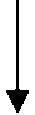 Рассмотрение заявления и документов, необходимых для предоставления муниципальной услуги, подготовка проекта решения о предоставлении (об отказе в предоставлении) муниципальной услугиСогласование и подписание проекта решения о предоставлении (отказе в предоставлении) муниципальной услугиПредоставление (направление) результата предоставления муниципальной услуги заявителю